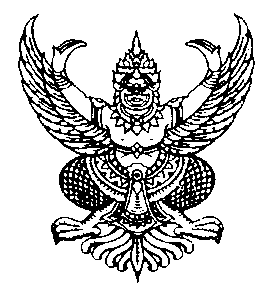 ประกาศเทศบาลตำบลสระบัวเรื่อง   ประกาศใช้แผนอัตรากำลังพนักงานเทศบาล  3  ปี  (ปีงบประมาณ พ.ศ.2564-2566)……………………………………….……………อาศัยอำนาจตามความในข้อ  14 แห่งประกาศ  ก.ท.จ.จังหวัดปราจีนบุรี  เรื่องหลักเกณฑ์และเงื่อนไขเกี่ยวกับการบริหารงานบุคคลของเทศบาล  ลงวันที่  11  พฤศจิกายน  2545  ประกอบกับมติ ก.ท.จ.จังหวัดปราจีนบุรี  ในการประชุม   ครั้งที่  9/2563  เมื่อวันที่   23  กันยายน  2563   จึงประกาศใช้แผนอัตรากำลังพนักงานเทศบาล  3  ปี  (ปีงบประมาณ พ.ศ.2564-2566)  เพื่อเป็นกรอบในการกำหนดตำแหน่งและการใช้ตำแหน่งของเทศบาลตำบลสระบัว  จังหวัดปราจีนบุรี  ตามระยะเวลาที่กำหนด		ทั้งนี้  ตั้งแต่วันที่  1  ตุลาคม  2563  เป็นต้นไป				ประกาศ    ณ    วันที่   30     เดือน  กันยายน   พ.ศ. ๒๕63          (นายวรรณสิทธิ์   แสงมาลี)           นายกเทศมนตรีตำบลตำบลสระบัว